Conserving Biodiversity ProjectPublic Service Announcement (PSA)Sample Rubric Goals:  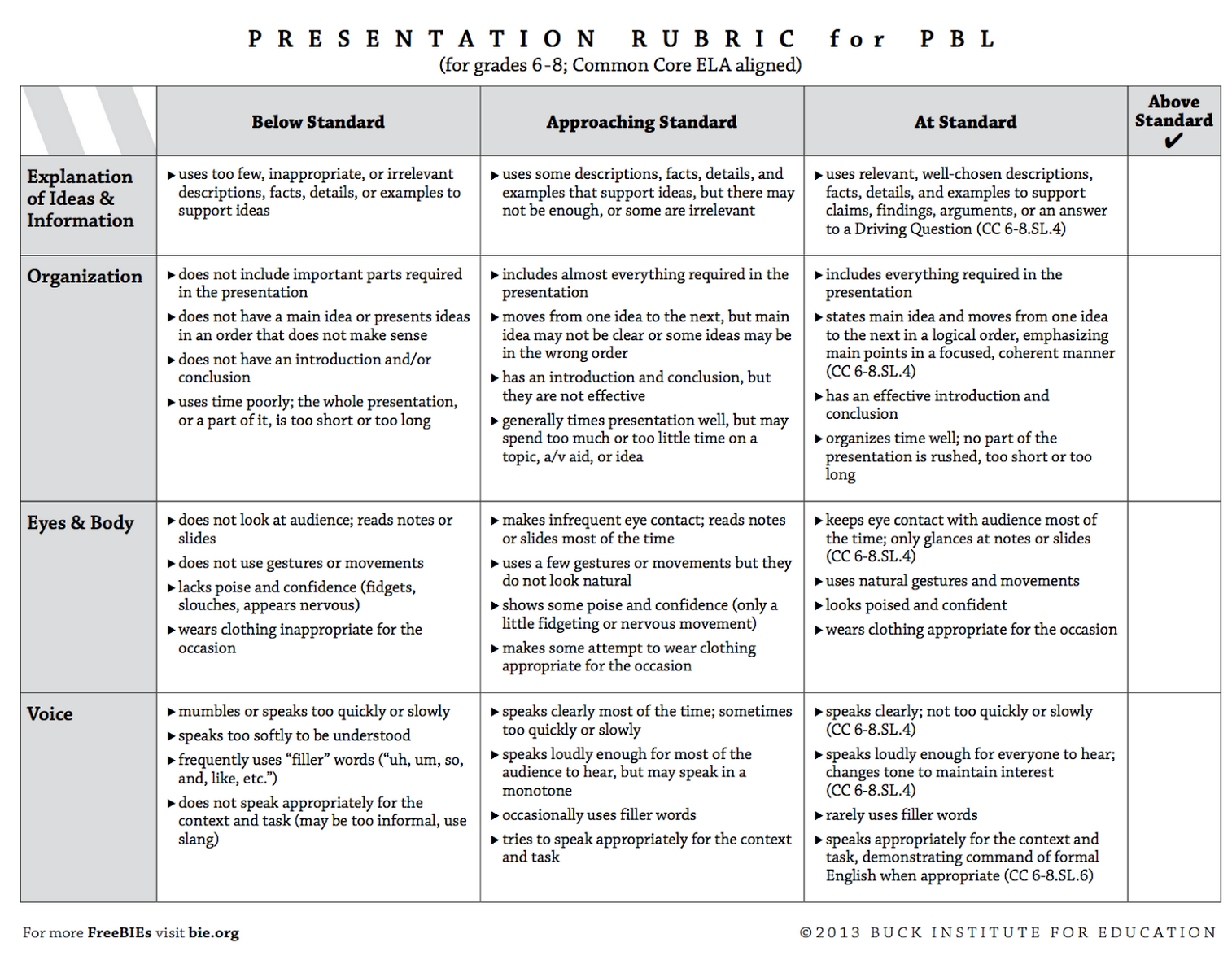 Essential QuestionsMany scientists agree that we are living in the midst of another (6th) mass extinction.  In what ways are humans affecting the rate at which species are going extinct? How is the increasing human population and the human need for consumption and our “standard of living” affecting the Earth?What can we do to help conserve the Earth’s biodiversity?Why is it important for us to conserve the Earth’s biodiversity?Project Preparation: Choose groups of 2 or 3.  Read through the project requirements and rubric. Review and decide on your PSA option.  Choose a product or activity to research.  Begin!Project Preparation: Choose groups of 2 or 3.  Read through the project requirements and rubric. Review and decide on your PSA option.  Choose a product or activity to research.  Begin!Project Preparation: Choose groups of 2 or 3.  Read through the project requirements and rubric. Review and decide on your PSA option.  Choose a product or activity to research.  Begin!Project Preparation: Choose groups of 2 or 3.  Read through the project requirements and rubric. Review and decide on your PSA option.  Choose a product or activity to research.  Begin!Task 1: Choose a Product or Activity to ResearchTask 1: Choose a Product or Activity to ResearchTask 1: Choose a Product or Activity to ResearchTask 1: Choose a Product or Activity to ResearchProduct or Activity ChoicesProduct or Activity ChoicesProduct or Activity ChoicesProduct or Activity ChoicesWaterHousingFoodPaperClothingGMOsCosmeticsHousehold ChemicalsTransportation ElectronicsPlasticsGeneral Trash/WasteEnergyMedicinesInvasive SpeciesOther (check with teacher)Task 2: Research the Chosen Product or ActivityThe following questions are to be used as a guide for your research.  Not all of them will be relevant to your topic.What are the problems associated with the activity/product?(Think about the sourcing, harvesting, processing, packaging, shipping, use, and disposal)What part(s) of the world is being affected by producing this product or performing this activity? (be specific).  Is this an isolated problem or is more widespread? (include a map)What species are being affected?  Are there endangered species?  Why are they endangered?How are species being affected?  Include several pieces of quantitative and qualitative data.How does this affect humans?Who has something to gain by obtaining this product or activity?  Who has something to lose? What are the environmental impacts of creating this product or performing this action?What are the solutions to the problem? How can the problem(s) associated with this activity or product be solved?What are the alternatives to this activity or product?  Are there eco-friendly versions?What resources are there to help people figure out how to find alternatives to these actions/products?What are the actions that can help solve the problem?What can people do to help solve this problem?  What changes can they make in their daily lives?What organizations are in place to solve this problem?What conservation projects are currently happening to solve this problem?What actions are already being done to solve this problem?How can people get involved in solving this problem? (include a participatory component like commenting, blog, survey, etc.)What can YOU personally do to help solve the problem?Research ResourcesHere are some resources you can use to start your research.  You’ll have to find others on your own.  Remember, you must use at least 5 different reliable sources and include a bibliography.  One of your 5 sources must be a non-website source.  Try to format your bibliography using MLA or APA format, or create footnote citations using Google Docs (click Tools, then Research).   Challenge yourself to find data and information from peer-reviewed scientific articles.  Use Google Scholar to search.Sustainable Lifestyle ResourcesTreehugger.com, Mother Nature Network, Global StewardsTask 3: Create Your PSAThe goal of your PSA is to inform, inspire and incite action!Choose from one of the following formats to show what you learned in your research and to help inspire people to find eco-friendly alternatives to the products and activities that we do and use in our daily lives.  Some of these programs require sign-up with personal email addresses and/or software download. Self-Paced Presentations and videos should be no more than 3 minutes. Task 3: Create Your PSAThe goal of your PSA is to inform, inspire and incite action!Choose from one of the following formats to show what you learned in your research and to help inspire people to find eco-friendly alternatives to the products and activities that we do and use in our daily lives.  Some of these programs require sign-up with personal email addresses and/or software download. Self-Paced Presentations and videos should be no more than 3 minutes. Task 3: Create Your PSAThe goal of your PSA is to inform, inspire and incite action!Choose from one of the following formats to show what you learned in your research and to help inspire people to find eco-friendly alternatives to the products and activities that we do and use in our daily lives.  Some of these programs require sign-up with personal email addresses and/or software download. Self-Paced Presentations and videos should be no more than 3 minutes. PowToonAnimated Videos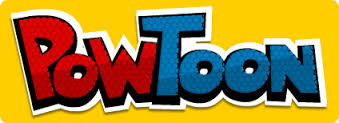 AliceDigital Animation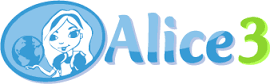 Video/Commercial/Skit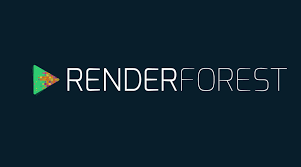 MovieMaker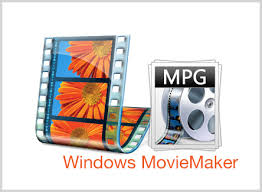 Website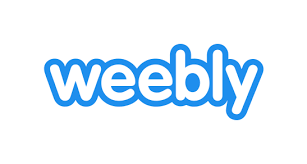 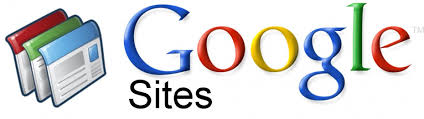 Blog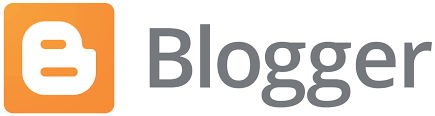 Video/Commercial/Skit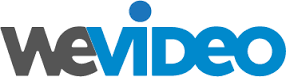 Online Brochure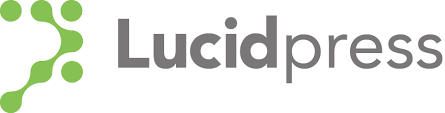 Online Poster/Infographic/Flyer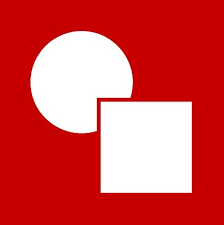 Canva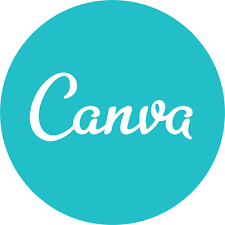 Prezi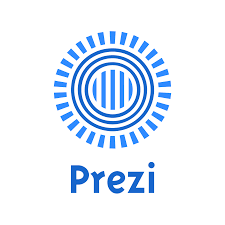 Visually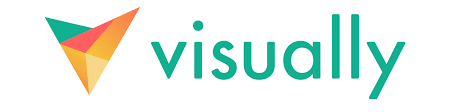 HaikuDeck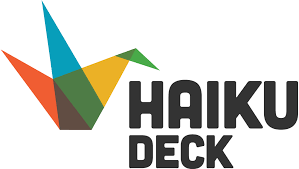 Screencast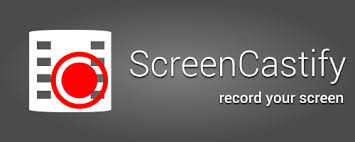 Google Slide Presentation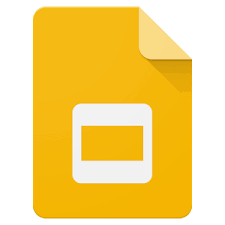 What to Include in Your PSAGRADING RUBRIC(Due Date:               )What to Include in Your PSAGRADING RUBRIC(Due Date:               )What to Include in Your PSAGRADING RUBRIC(Due Date:               )                                                                                                                        Total                 100 pts                                                                                                                        Total                 100 pts                                                                                                                        Total                 100 pts